Préconisation : Il est important d’avoir une machine à coudre chez soi.Les enseignants conseilleront les élèves à la rentrée pour cet achat.Rentrée 20212nd PRO Mode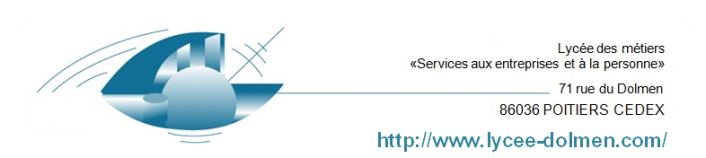 BAC PRO Lycée des Métiers « LE DOLMEN »Liste des manuels ScolairesBAC PRO Lycée des Métiers « LE DOLMEN »Liste des manuels ScolairesDisciplinetitreISBNAuteur 1Auteur2EditeurPrix publicDisciplinetitreISBNAuteur 1Auteur2Editeur(Sans remise)DisciplinetitreISBNAuteur 1Auteur2EditeurMathématiquesPas de manuelsPas de manuelsPas de manuelsPas de manuelsPas de manuelsPas de manuelsEco gestion Économie-Gestion 2de Bac Pro (2019) - Pochette élèveISBN 978-2-206-30670-4Niveu additifi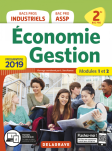 Delagrave18 eurosMathématiquesCalculatrice : CASIO GRAPH 25 +ECalculatrice : CASIO GRAPH 25 +ECalculatrice : CASIO GRAPH 25 +ECalculatrice : CASIO GRAPH 25 +ECalculatrice : CASIO GRAPH 25 +ECalculatrice : CASIO GRAPH 25 +EMathématiquesCalculatrice : CASIO GRAPH 25 +ECalculatrice : CASIO GRAPH 25 +ECalculatrice : CASIO GRAPH 25 +ECalculatrice : CASIO GRAPH 25 +ECalculatrice : CASIO GRAPH 25 +ECalculatrice : CASIO GRAPH 25 +Eanglaispas de manuelpas de manuelpas de manuelpas de manuelpas de manuelpas de manuelMETIERS DE LA MODETECHNOLOGIES DES TEXTILES4ème éditionEAN978-2100809257Daniel Weidmann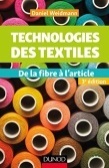 DUNOD202019 €METIERS DE LA MODETECHNOLOGIES DES TEXTILES4ème éditionEAN978-2100809257Daniel WeidmannDUNOD202019 €METIERS DE LA MODETECHNOLOGIES DES TEXTILES4ème éditionEAN978-2100809257Daniel WeidmannDUNOD202019 €